муниципальное бюджетное дошкольное образовательное учреждение детский сад «Вишенка» г. ВолгодонскаСеминар – практикум для педагогов на тему:«Взаимодействие педагогов ДОУ с родителями дошкольников: атмосфера понимания и эффективного общения»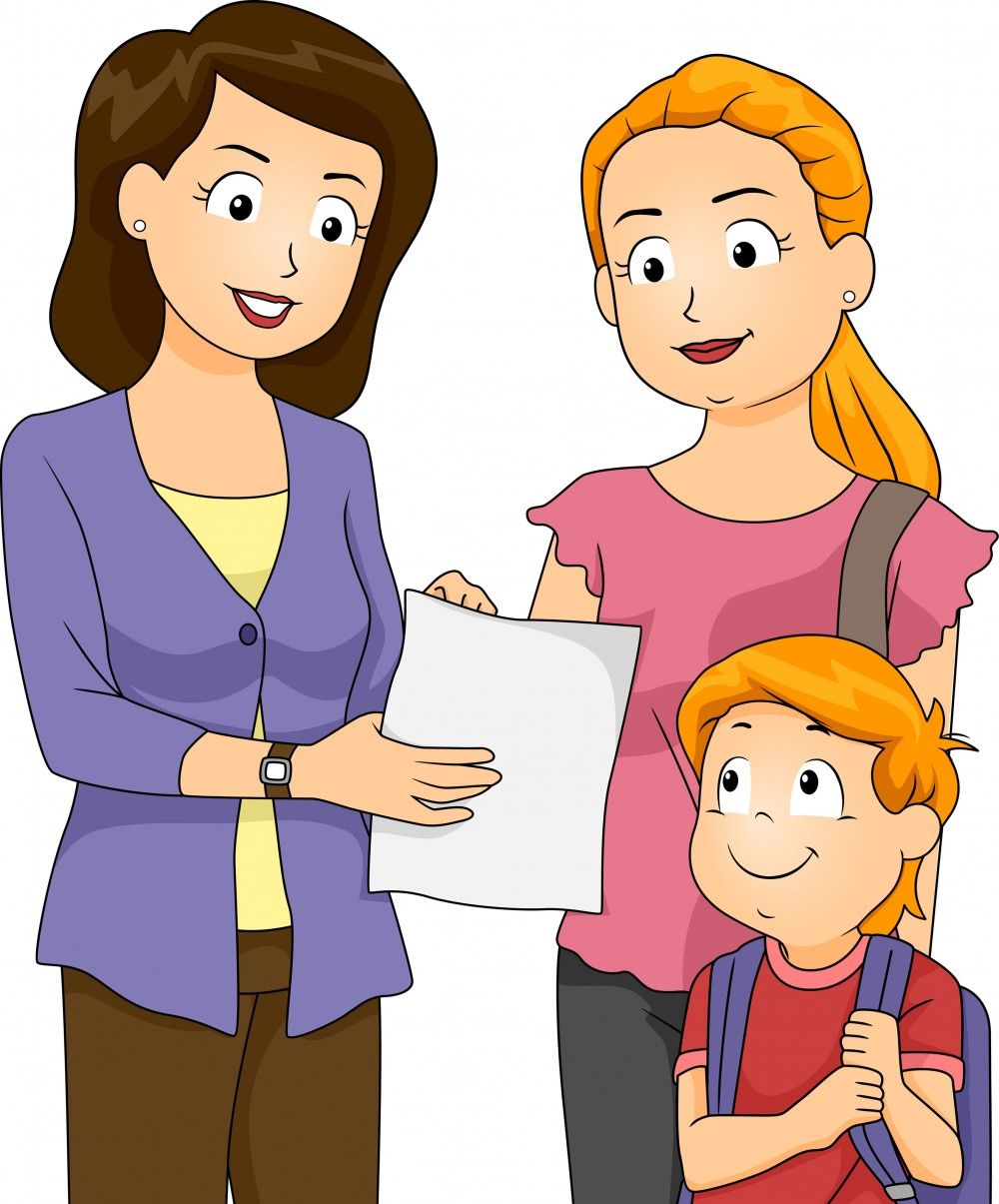                                                                                     Подготовила педагог-психологЛобова Виктория Александровнаг. Волгодонск2020 годЦель: способствовать преодолению трудностей решению проблемных ситуаций в общении и взаимодействии педагогов с родителями.Задачи:Актуализировать существующие проблемы во взаимодействии с родителями;Уточнить и систематизировать знания педагогов по проблеме взаимодействия с родителями.Поддерживать интерес педагогов к дальнейшему изучению данной темы.Оборудование:Памятки для педагогов по вопросу общения с родителями воспитанников.Ход семинара:- Добрый день, уважаемые коллеги! Сегодня, я предлагаю обсудить очень важную тему - общение педагогов с родителями воспитанников. Тема: нашего семинара-практикума: «Взаимодействие педагогов ДОУ с родителями дошкольников: атмосфера понимания и эффективного общения». Участники семинара-практикума сидят в общем кругу.- Педагог-психолог передает по кругу коробочку с сердечками разных цветов (красный, желтый, зеленый, синий).После того, как все участники взяли звездочки, просит обратить внимание на цвет, каждая из звездочек имеет определенное значение:Зеленый - ожидаю успех на сегодняшнем семинаре.красный – желаю общатьсяЖелтый – проявлю активность.Синий – буду настойчива.- Одной из активных проблем в современной дошкольной педагогике является проблема построения конструктивных взаимоотношений с родителями воспитанников. Даже при очень хорошем воспитателе и замечательном устройстве детского сада множество причин порождают сложные взаимоотношения родителей с ДОУ. Нормативные документы дошкольного образования нацеливают нас на работу с родителями:«Родители обязаны заложить основы физического, нравственного и интеллектуального развития личности ребенка» — ФЗ «Об образовании в РФ» ст. 44, п.1.«На основе сотрудничества, вовлечения семей непосредственно в образовательную деятельность» (ФГОС ДОО, п.3. 2. 1).Важно, что бы педагог не только владел внедряемыми технологиями воспитательно-образовательного процесса в соответствии с ФГОС, но и был открыт в общении.- Все родители разные, это взрослые люди и к каждому нужно найти определенный подход.Для того чтобы понимать другого человека, необходимо хорошо знать самого себя. Я предлагаю оценить Ваш уровень коммуникабельности с родителями.Диагностика профессиональных умений и навыков. (На основе методики оценки уровня общительности педагога, по В.Ф. Ряховскому).( см. Приложение №1)II. Основная частьТеоритическая часть.Ведущий. На мгновение включим фантазию и представим себе. Утром мамы и папы приводят детей в детский сад, вежливо говорят: «Здравствуйте!» – и уходят. Целый день дети проводят в детском саду: играют, гуляют, занимаются. А вечером приходят родители и, сказав: «До свидания!», уводят ребятишек домой. Педагоги и родители не общаются, не обсуждают успехи детей и испытываемые ими затруднения, не выясняют, чем живет ребенок, что его интересует, радует, огорчает. А если вдруг возникают вопросы, то родители могут сказать, что было анкетирование и мы там обо всем рассказали. А педагоги ответят им так: «Ведь есть же информационные стенды. Прочитайте, там все сказано!». Согласитесь, картина безрадостная. И хочется сказать, что такое просто не возможно.Как сложно бывает достучаться до пап и мам!Как нелегко порой объяснить родителям, что ребенка надо не только накормить и красиво одеть, но и общаться с ним, научить его думать, размышлять.Как заинтересовать родителей в совместной работе?Как создать единое пространство развития ребенка в семье и детском саду, сделать родителей участниками воспитательного процесса?-Сейчас я предлагаю Вам познакомиться с правилами эффективного общения. Общаясь с родителями, нужно помнить, что в общении существуют свои закономерности. Основа отношения к нам человека закладывается в первые 15 секунд! Для того, чтобы благополучно пройти через «минное поле» этих первых секунд, необходимо применить «Правило трех плюсов» (чтобы расположить к себе собеседника нужно дать ему как минимум три психологических плюса).Давайте же узнаем самые универсальные средства, для этого я вам предлагаю поиграть.Упражнение «Волшебное озеро».А сейчас Вы будете передавать друг другу шкатулку. Тот, кто получает эту шкатулку, должен заглянуть внутрь. Там, в маленьком «волшебном озере», Вы увидите самого уникального и неповторимого человека на свете, улыбнитесь ему. (Передают шкатулку.)Ответил Вам этот человек на вашу улыбку?Улыбка поможет вам установить связь, доверие с родителями воспитанников, которая так необходима для сотрудничества и взаимодействия.Для того чтобы люди хотели с нами общаться, мы сами должны демонстрировать свою готовность общаться с ними. И собеседник должен это видеть. Необходима искренняя, доброжелательная улыбка!- Имя человека – это самый сладостный и самый важный для него звук на любом языке. Важно использовать имя-отчество при приветствии.Не просто кивнуть или сказать: «Здрась-те!», а «Здравствуйте, Анна Ивановна!».Во время конфликтов, желая снять их остроту, люди подсознательно начинают чаще использовать имя своего собеседника (прийти к согласию можно значительно быстрее). Потому что часто нам нужно не столько настоять на своем, сколько увидеть, что люди к нам прислушиваются, услышать при этом свое имя. Зачастую имя бывает решающей каплей, чтобы дело обернулось в нашу пользу.Упражнение «Назови ласково» (с клубочком): Уважаемые педагоги! Вам необходимо передавать клубочек друг другу, называя соседа ласковым словом.Упражнение «Волшебная шляпа».Цель: развитие умения доброжелательного общения с родителями.Инструкция: – Пока звучит музыка, передаём шляпу по кругу, когда музыка останавливается, тот, у кого она осталась, одевает её на себя и говорит комплимент рядом стоящему, как одному из родителей своей группы. Это может быть и поверхностный комплимент, касающийся одежды, украшений, внешности, а так же можно сказать что-либо положительное о «ребёнке». Тот «родитель», которому адресован «комплимент», должен принять его сказав: «Спасибо, мне очень приятно!».Анализ упражнения1. Какие трудности возникли у Вас при выполнении задания?2. Удалось ли Вам высказать комплимент, обращаясь именно к родителю, а не к коллеге по работе?- В общении наиболее применим косвенный комплимент: мы хвалим не самого человека, а то, что ему дорого: охотнику – ружье, родителю его ребенка.Загруженные, усталые после работы родители особенно уязвимы в отношении хорошего и плохого поведения ребенка. Поэтому не стоит акцентировать внимание на плохом. Сначала нужно рассказать об успехах и только в конце тактично можно поведать о проблемных сторонах ребенка.Итак, мы выяснили, что самые универсальные средства общения – это:§Улыбка,§имя собеседника§комплимент.Кроме этих приемов существуют и другие приемы установления хорошего контакта с собеседником:1. Одновременно с улыбкой необходим доброжелательный, внимательный взгляд (контакт глаз). Но не следует «сверлить» собеседника взглядом.2. Короткая дистанция и удобное расположение (от 50 см до 1,5 м). Такая дистанция характерна для беседы близких знакомых, друзей, поэтому собеседник подсознательно настраивается нас выслушать и помочь – благодаря этой дистанции мы воспринимаемся им «ближе». Но не переступать «границы» личного пространства собеседника!3. Необходимо убрать барьеры, «увеличивающие» расстояние в нашем восприятии в общении (стол, книга, лист бумаги в руках).4. Использовать по ходу разговора открытые жесты, не скрещивать перед собой руки, ноги.5. Всем своим видом поддерживать состояние безопасности и комфорта (отсутствие напряженности в позе, резких движений, сжатых кулаков, взгляд исподлобья, вызывающая интонация в голосе).6. Использовать прием присоединения, т. е. найти общее «Я»: «Я сам такой же, у меня то же самое!». Как можно реже употреблять местоимение «Вы…» (Вы сделайте то-то!», «Вы должны это!») Чаще говорить; «Мы»: «Мы все заинтересованы, чтобы наши дети были здоровы, умели, знали!», «Нас всех беспокоит, что дети…», «Наши дети…», «Нас объединяет общее дело – это воспитание наших с вами детей!»7. Короткая дистанция и удобное расположение (от 50 см до 1,5 м). Такая дистанция характерна для беседы близких знакомых, друзей, поэтому собеседник подсознательно настраивается нас выслушать и помочь – благодаря этой дистанции мы воспринимаемся им «ближе». Но не переступать «границы» личного пространства собеседника!Всем своим видом поддерживать состояние безопасности и комфорта (отсутствие напряженности в позе, резких движений, сжатых кулаков, взгляд исподлобья, вызывающая интонация в голосе).Вот самые основные правила установления хорошего личностного контакта и построения эффективного общения и взаимодействия с родителями.Упражнение «Тренировка интонации».Цель: осознание значения интонации для достижения цели воздействия воспитателя в общении с родителями.Произнести фразы:-Мне не безразличны успехи Вашего ребенка.-Я благодарна Вам за оказанную помощь.Произнести эти фразы с оттенками упрёка, безразличия, злости, требовательности, доброжелательности (интонации обозначены на карточках).- А мы, с коллегами, попробуем догадаться с какой, интонацией Вы произнесли фразу.- Какая интонация наиболее приемлема в общении с родителями.Упражнение «Самый трудный родитель».Цель: осознание эмоционального восприятия родителей воспитанников.Наверное, у каждого в группе есть родители, встреча и общение с которыми всегда приятны, но есть и такие, с которыми хотелось бы как можно реже встречаться и общаться. Я предлагаю Вам перечислить основные качества, которые присуще трудному родителю, общение с которым вызывает у Вас отрицательные чувства.Участники пишут на заранее приготовленных листах качества, которые, по их мнению, наиболее характерны для трудных родителей. Потом каждый из участников зачитывает то, что написано и крепит свой лист на магнитную доску.Анализ упражнения.Какие эмоции Вы испытывали, создавая портрет родителя, с которым Вам неприятно вступать в контакт? Какие качества Вы отразили в этом портрете? Были ли у Вас в практике такие родители?Что Вы чувствовали при создании этого портрета? Есть ли в Вашей группе такие родители?Как Вы считаете, нужно ли искать пути контактов с теми родителями, которые Вам неприятны?Упражнение "Точка зрения"Цель: Совершенствовать умение воспринимать ситуации межличностного общения, ориентироваться в способах диалогического общения;Участники разбиваются по парам. Им задается тема общения, но один из них отстаивает одну точку зрения ("за"), другой — противоположную ("против").Задача — склонить оппонента к своей точке зрения по определенной проблеме. Возможные темы:"Мама учит давать сдачу, педагог учит конструктивным способам взаимодействия";"Педагог рекомендует проявлять к ребенку требовательность в выполнении культурно-гигиенических навыков (одевания/раздевания и пр.) мама говорит, "он еще маленький, нам его жалко ";"Педагоги настроены против нашей семьи и нашего ребенка, вы постоянно посылаете нас то, к логопеду, то к психологу, наш ребенок что, самый плохой?" — педагог дает рекомендации как можно скорректировать пробелы в развитии поведения и когнитивных процессов;"Вы никогда не даете роли в утренниках и праздниках моему ребенку, он что, самый не способный?" — ребенок на самом деле не справится.Упражнение «Педагог рекомендует родителям выпускника детского сада (ребенок ОВЗ – с проявлениями аутизма) обучение в специализированной школе. Родители против».Анализ: фактически идет работа с возражениями.- Кто с удовлетворением принимает изменение своей точки зрения? Никто.- Какие приемы позволяют сделать этот процесс более "гладким".Основной принцип — не бороться (борьба позиций приводит в тупик).Упражнение «Резервуар».Цель: приобретение навыка сохранения спокойствия в напряженной ситуации.- Основная цель общения педагога с родителями – объединение совместных усилий для решения конкретной проблемы ребенка (нарушение речи, отставание по программе, плохое поведение).- Любой специалист ДОУ знает, как нелегко беседовать с так называемыми «трудными» родителями. С целью приобретения навыка сохранения спокойствия в напряженной ситуации, мы с Вами проделаем упражнение «Резервуар».Инструкция: Закройте глаза. Представьте или вспомните ситуацию неприятной беседы с конфликтным, «эмоционально заряженным» родителем. Примите на себя роль «пустой формы», резервуара или кувшина, в который Ваш собеседник «вливает», «закладывает» свои обвинительные слова, мысли, чувства. Постарайтесь ощутить внутреннее состояние «резервуара». Вы – просто форма, Вы не реагируете на внешние воздействия, а только принимаете их в своё внутреннее пространство, оставаясь холодным и нейтральным. Вас как бы нет в реальности, есть только пустая форма.Потренируйтесь 2-3 раза перед началом беседы, и все будет легко получаться. Когда Вы будете уверены, что сформировали внутреннее состояние «резервуара», вступайте в диалог с собеседником.Практика показывает, что эффективной является любая совместная деятельность родителей и педагогов, потому, что у них есть единые задачи: сделать все, что бы дети росли счастливыми, активными, здоровыми, жизнелюбивыми, общительными, что бы они стали гармонически развитыми личностями.Практическая частьСейчас мы с вами немного поиграем, а для этого вам надо разделиться на 2 команды.               Задание 1 «Ты мне, я – тебе»Команды задают друг другу проблемные педагогические ситуации «родитель – воспитатель» (заранее приготовленные, лежат у них на столе).Оценивается полнота и правильность ответов. При дополнении ответов командой, задающей вопрос, ей присуждаются дополнительные очки.Ситуация 1Воспитатель обратился к маме одного из воспитанников с рассказом о том, что нового дети узнали на занятиях, и предложил закрепить изученный материал дома. В ответ мама резко ответила, что ей некогда заниматься с ребенком дома, что это обязанность воспитателя — он "получает за это деньги".Ситуация 2Забирая вечером ребенка из детского сада, родители возмущаются, что его одежда очень грязная, и обвиняют педагога, что он плохо следит за детьми. Воспитатель предлагает родителям всю прогулку держать их ребенка за руку.Ситуация 3Одну из воспитанниц родители приводят в группу после завтрака, из-за чего девочка постоянно пропускает утренние индивидуальные занятия, игры и зарядку.На утверждения воспитателя о необходимости соблюдения режима дня детского сада родители отвечают, что имеют право приводить своего ребенка тогда, когда им это удобно.Ситуация 4Папа, приводя сына в группу детского сада, все время дает ему с собой сладости, жевательную резинку. На просьбу воспитателя не делать этого грубо отвечает, что это его личное дело.      Задание 2 «Педагогические пазлы»Педагогам дается задание, составить высказывание, фразу, предварительно разрезанную на словосочетания (фраза разрезается по два, по три слова). Время выполнения задания – 5 минут.Предлагаемые высказывания:*Воспитывая детей, нынешние родители воспитывают будущую историю нашей страны, а значит — и историю мира.*Ребенок - зеркало семьи; как в капле воды отражается солнце, так в детях отражается нравственная чистота матери и отца.Задание 3 «Аукцион педагогических идей»Командам предлагается написать и потом назвать за 1 минуту как можно больше традиционных и нетрадиционных форм взаимодействия с родителями.Задание 4 «Пойми меня»Прежде, чем что-либо говорить! Существуют прекрасные невербальные средства, делающие наше обращение красочнее, эмоциональнее. Можем ли мы понять переживания человека по его мимике? Проверим…. Попытаемся….Каждой команде предлагается разыграть сказку, используя невербальные средства общения.Существуют прекрасные невербальные средства, делающие наше обращение красочнее, эмоциональнее, содержательнее. Можем ли мы понять переживания человека по его мимике?(Каждой команде предлагается разыграть сказку, используя невербальные средства общения)Игра – сказка для первой команды«Воробьиная семья».Распределите пожалуйста между собой роли.Действующие лица:Воробей - сын;Воробей – мама;Воробей – папа;Друзья воробья (все оставшиеся члены команды)«Жила-была в лесу воробьиная семья: мама, папа, сын. Мама улетала мошек ловить, семью кормить. А папа – воробей укреплял жилище веточками, утеплял мхом. Сын тоже помогал отцу, и с этим всегда хвастался перед своими друзьями. Он всем пытался доказать, что он самый ловкий и сильный. А с тем, кто не соглашался с ним, воробышек ссорился и даже дрался. Как – то раз мама и папа прилетели в гнездо, а сына нет. Они ждали его к обеду, но воробышек не прилетал. Родители стали волноваться, не съели ли его кошки. Папа – воробей сердился и ворчал, а мама даже всплакнула. Ведь она думала, что с ее сыночком что- то случилось. А сыночек поссорился с друзьями. Взъерошенный воробышек, наконец – то прилетел к родителям. И в воробьиной семье был серьезный разговор. Воробышку пришлось сознаться в том, что он хвастается и дерется. Сын рассказал родителям, как ему хотелось доказать всем, какой он взрослый. Воробышек объяснял, что он очень хотел бы, чтобы его родители гордились им, как самым сильным сыном. Но вместо радости и гордости он увидел грусть в их глазах. Воробышек попросил прощения. И родители простили его. Они накормили сына вкусной едой и, погладив по перышкам, ласково объяснили, что очень его любят, и для них он самый ловкий и сильный воробышек во всем лесу».Игра – сказка для команды «Брыкающаяся лошадка»Действующие лица:Лошадка – дочка;Лошадка – мама;Лошадка – папа;	Злой волк;Деревья, зрители (все оставшиеся члены команды)«Жила была лошадка, которая очень любила брыкаться и капризничать. Ей мама говорит: «Покушай, доченька травки свеженькой». «Не хочу, не буду», - кричит лошадка и брыкается ножками. Папа уговаривает лошадку «Погуляй, поиграй на солнышке!». «Не хочу, не пойду» - отвечает лошадка и опять брыкается. Не смогли уговорить мама с папой свою упрямую доченьку, оставили ее дома, а сами ушли по делам. Лошадка подумала, подумала, и пошла гулять одна. А навстречу ей хитрый серый волк. Говорит волк лошадке: «Не уходи, лошадка, далеко в лес, ты еще маленькая». Лошадка опять упрямится: «Я не маленькая, куда хочу, туда и хожу!». А волку это и надо было. Подождал он, пока лошадка в самую чащу леса зайдет и как набросится на нее сзади. Лошадка давай брыкаться. Сначала одной ножкой сильно ударила волка, затем другой ножкой. А потом двумя ножками вместе так стала брыкаться, что волк убежал, и никто его там больше не видел. Лошадка перестала упрямиться и капризничать, выросла и теперь работает в цирке, брыкается ножками, подбрасывает высоко мячики на радость зрителям»Жюри подводят итогиПока жюри подводит итоги, я предлагаю вам сделать общий коллективный коллаж.Коллаж «Взаимоотношения ДОУ и семьи»Из газет и журналов вырезать картинки и приклеить на ватмане. Итогом нашей деловой игры будет упражнение на тему: Какие мы хорошие?На сердечках, которые были выбраны педагогами в начале семинара, предлагается написать то положительное качество, которое поможет им взаимодействовать с родителями. Далее сердечки приклеиваются на ватман, на котором изображена семья педагоги.Каждый человек, работающий с детьми, имеет огромное сердце, которое наполнено безграничной добротой и любовью. Еще там есть терпение и желание помочь. Оно вот такое. А теперь мы с вами сделаем его еще сердечнее, теплее, добрее, терпимее.Рефлексия. Упражнение «Бочка меда».На столе раскладываются нарисованные ложки с каплей меда и с каплей дегтя. Педагогам предлагается выбрать и положить в бочонок ложку с каплей меда, если семинар понравился или же с каплей дегтя, если что-то не понравилось.Подведение итогов.И напоследок еще немного. Иногда отзывы о детских садах напоминают передачу про интриги, скандалы и расследования. Мамы и папы шпионят за воспитателями, подслушивают, что происходит в группе, ищут любую мелочь, чтобы придраться к педагогу, ведь их самый лучший ребенок достоин только самого лучшего воспитателя. К сожалению, жизнь в современном обществе делает человека жестоким. Но мы должны принимать родителей со всеми их проблемами и желаниями, пусть нам иногда этого и не хочется. Постарайтесь найти в каждом родителе хотя бы капельку чего-нибудь положительного и приятного, и использовать эту капельку во взаимодействии с ними.Я надеюсь, что сегодня Вы узнали что-то интересное для себя и это Вам поможет достичь взаимопонимания с родителями воспитанников. Успехов Вам в профессиональной деятельности.Спасибо за участие!    В конце упражнения педагог-психолог раздает памятки «Рекомендации педагогам по взаимодействию с трудными родителями».Приложение №1Диагностика профессиональных умений и навыков. (На основе методики оценки уровня общительности педагога, по В.Ф. Ряховскому).Цель: оценка уровня коммуникабельности педагога с родителямиИнструкция: «Вашему вниманию предлагаются несколько простых вопросов. Отвечайте быстро, однозначно «да», «нет», «иногда».Вам предстоит ординарная беседа с одним из родителей. Выбивает ли Вас ее ожидание из колеи?Вызывает ли у Вас смятение и неудовольствие поручение выступить с докладом, информацией перед родителями?Не откладываете ли Вы неприятную беседу о сложном ребенке с его родителями до последнего момента?Считаете ли Вы, что не следует лично беседовать с родителями об особенностях воспитания в семье, а лучше провести анкетирование, письменный опрос?Вам предлагают подготовить общее родительское собрание для родителей дошкольного учреждения. Приложите ли Вы максимум усилий, чтобы избежать этого поручения?Любите ли Вы делиться своими переживаниями от общения с родителями с коллегами, руководством?Убеждены ли Вы, что общаться с родителями гораздо сложнее, чем с детьми?Раздражаетесь ли Вы, если один из родителей Ваших воспитанников постоянно задает Вам вопросы?Верите ли Вы, что существует проблема «воспитателей и родителей» и что они разговаривают на «разных языках»?Постесняетесь ли Вы напомнить родителям об обещании, которое они забыли выполнить?Вызывает ли у Вас досаду просьба кого-либо из родителей помочь разобраться в том или ином сложном воспитательном вопросе?Услышав высказывание явно ошибочной точки зрения по вопросу воспитания, предпочтете ли Вы промолчать и не вступать в спор?Боитесь ли Вы участвовать в разборе конфликтных ситуаций между педагогами и родителями?У Вас есть собственные, сугубо индивидуальные критерии оценки семейного воспитания и других мнений на этот счет Вы не приемлете?Считаете ли Вы, что воспитывать необходимо и родителей, а не только детей?Проще ли Вам подготовить информацию для родителей в письменном виде, чем провести устную консультацию?Оценка ответов: «да» — 2 очка, «иногда» — 1 очко, «нет» — О очков.Полученные очки суммируются, и определяется, к какой категории относится испытуемый.30—32 очка. Вам явно сложно вступать в общение с родителями. Скорее всего, Вы вообще не коммуникабельны. Это Ваша беда, так как страдаете от этого больше Вы сами. Но и окружающим Вас людям нелегко. На Вас трудно положиться в деле, которое требует коллективных усилий. Контакты с родителями Вы стараетесь свести к минимуму. В основном они формальны. Причины трудностей в общении Вы стремитесь переложить на родителей. Вы убеждены, что большинство родителей — это всегда недовольные, придирчивые люди, ищущие в Вашей работе только недостатки, не желающие прислушиваться к Вашему мнению. Ваше неумение построить общение с родителями приводит к тому, что и они стремятся избегать общения с Вами. Постарайтесь стать общительнее, контролируйте себя.25—29 очков. Вы замкнуты, неразговорчивы. Новая работа и необходимость новых контактов надолго выводят Вас из равновесия. Общение с родителями воспитанников является для Вас сложным и не слишком приятным делом. Вы знаете эту особенность своего характера и бываете, недовольны собой. Однако в неудачных контактах с родителями стремитесь в большей степени обвинить их, а не собственную коммуникабельность. В Ваших силах изменить особенности своего характера. Вспомните, ведь участие в общем интересном деле позволяет Вам легко находить общий язык с родителями!19—24 очка. Вы в известной степени общительны и в незнакомой обстановке чувствуете себя вполне уверенно. Вам удается достаточно легко наладить контакты с большинством родителей своей группы, но с «трудными» родителями Вы не стремитесь активно общаться. В незнакомой ситуации Вы выбираете тактику «присматривания». Сложности общения с родителями не пугают Вас, однако порой Вы бываете излишне критичны по отношению к ним. Эти недостатки исправимы.14—18 очков. У Вас нормальная коммуникабельность. Вы убеждены, что с любым родителем всегда можно найти «общий язык». Вы охотно выслушиваете родителей, достаточно терпеливы в общении с ними, умеете отстоять свою точку зрения, не навязывая ее при этом другому. И индивидуальное и коллективное общение с родителями не вызывает у Вас неприятных переживаний. Родители также стремятся поддерживать контакты с Вами, ищут Вашего совета, поддержки. В то же время Вы не любите многословия, излишней эмоциональности, стремитесь избегать ненужных конфликтов.9—13 очков. Вы бываете весьма общительны. Постоянно стремитесь вступить в беседу с родителями, но часто эти беседы носят бессодержательный характер. Вы любите бывать в центре внимания, никому не отказываете в просьбах, хотя не всегда можете их выполнить. Стремитесь высказать родителям собственное мнение о том, как они воспитывают детей, в любой ситуации дать совет, что способно вызывать у них раздражение. Вы вспыльчивы, но отходчивы. Вам недостает терпения и отваги при столкновении с серьезными проблемами. При желании, однако, Вы умеете выстраивать содержательное общение.4—8 очков. Вы чрезмерно общительны. Стремитесь стать «другом» каждому родителю, быть в курсе всех их проблем. Любите принимать участие во всех спорах и дискуссиях. Всегда охотно беретесь за любое дело, хотя не всегда можете успешно довести его до конца. Имеете собственное мнение по любому вопросу и всегда стремитесь его высказать. Возможно, по этой причине родители и коллеги относятся к Вам с опаской и сомнениями. Вам следует задуматься над этими фактами.3 очка и менее. Ваша общительность носит болезненный характер. Вы многословны, вмешиваетесь в дела, которые не имеют к Вам никакого отношения. Беретесь судить о проблемах, в которых совершенно не компетентны. Вольно или невольно Вы часто бываете причиной разного рода конфликтов, в том числе и среди родителей. Общаясь с родителями, бываете грубоваты, фамильярны. Вас отличают необъективность, обидчивость. Любую проблему Вы стремитесь вынести на всеобщее обсуждение. Серьезное общение с родителями не для Вас. Окружающим сложно с Вами. 11остарайтесь задуматься, почему, несмотря на все Ваши усилия наладить общение с родителями, из этого ничего не выходит? Воспитывайте в себе терпеливость и сдержанность, уважительно относитесь к людям.Интернет ресурсы:http://doshkolnik.ru/pedagogika/544.html https://www.maam.ru/detskijsad/seminar-praktikum-dlja-pedagogov-dou-yefektivnoe-obschenie-i-vzaimodeistvie-s-roditeljami-doshkolnikov.html 